Handwriting lessonsFormation group: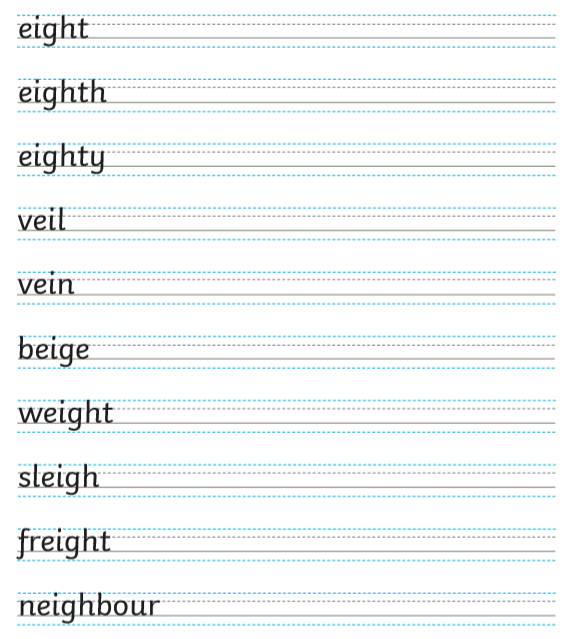 Join Group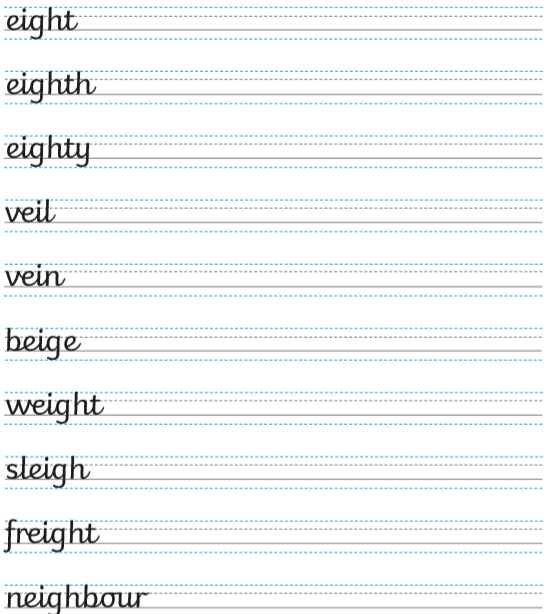 Speed Group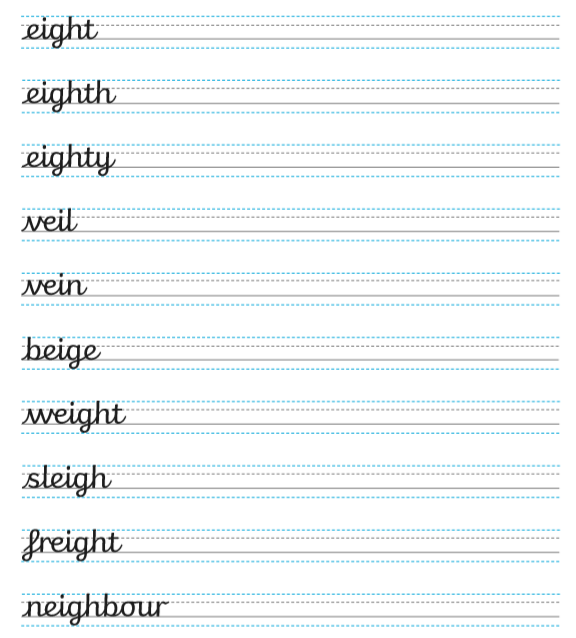 